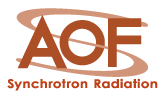 Credit Card Information SheetPlease complete (type) this form and send by FAX to:AOFSRR 2013 Workshop SecretariatJASRI/SPring-81-1-1, Kouto, Sayo-cho, Sayo-gun, Hyogo, 679-5198, JAPANFAX: +81-791-58-0830Registration Fee (Please check appropriate fee) JPY: Japanese YenCredit Card InformationCredit Card Type:   □ VISA  /   □ Master  /   □ AMEX  /   □ JCBCard Holder’s Name                                                                                                                     		     　　month         yearCard #:                                     Expiration Date:         　 /             Cardholder’s Signature:                                                              Date Signed:                              Surname Given Middle AffiliationAffiliationAffiliationRegistration NumberRegistration NumberRegistration NumberRegular15,000 JPY Banquet 6,000 JPYStudent5,000 JPY Banquet 5,000 JPYAccompanying Person (6,000JPY/person)6,000 JPY x 1　□ 6,000 JPY x 2　□ 6,000JPY x 36,000 JPY x 1　□ 6,000 JPY x 2　□ 6,000JPY x 3TOTAL AMOUNTJPYJPY